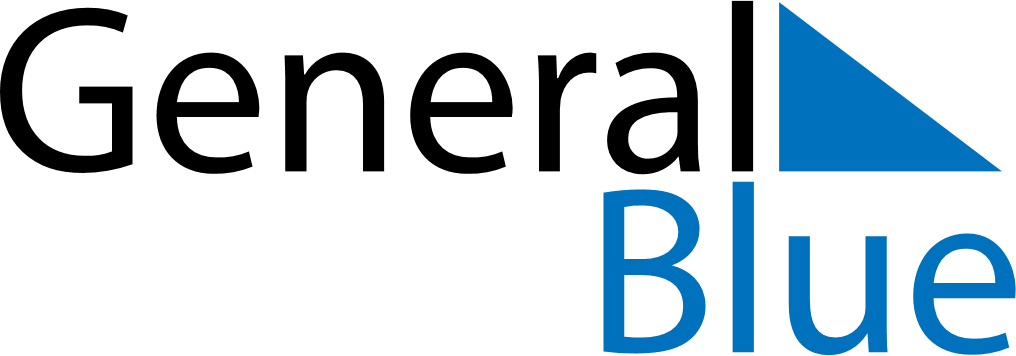 August 2022August 2022August 2022August 2022August 2022August 2022Burkina FasoBurkina FasoBurkina FasoBurkina FasoBurkina FasoBurkina FasoSundayMondayTuesdayWednesdayThursdayFridaySaturday123456Independence Day7891011121314151617181920Assumption2122232425262728293031NOTES